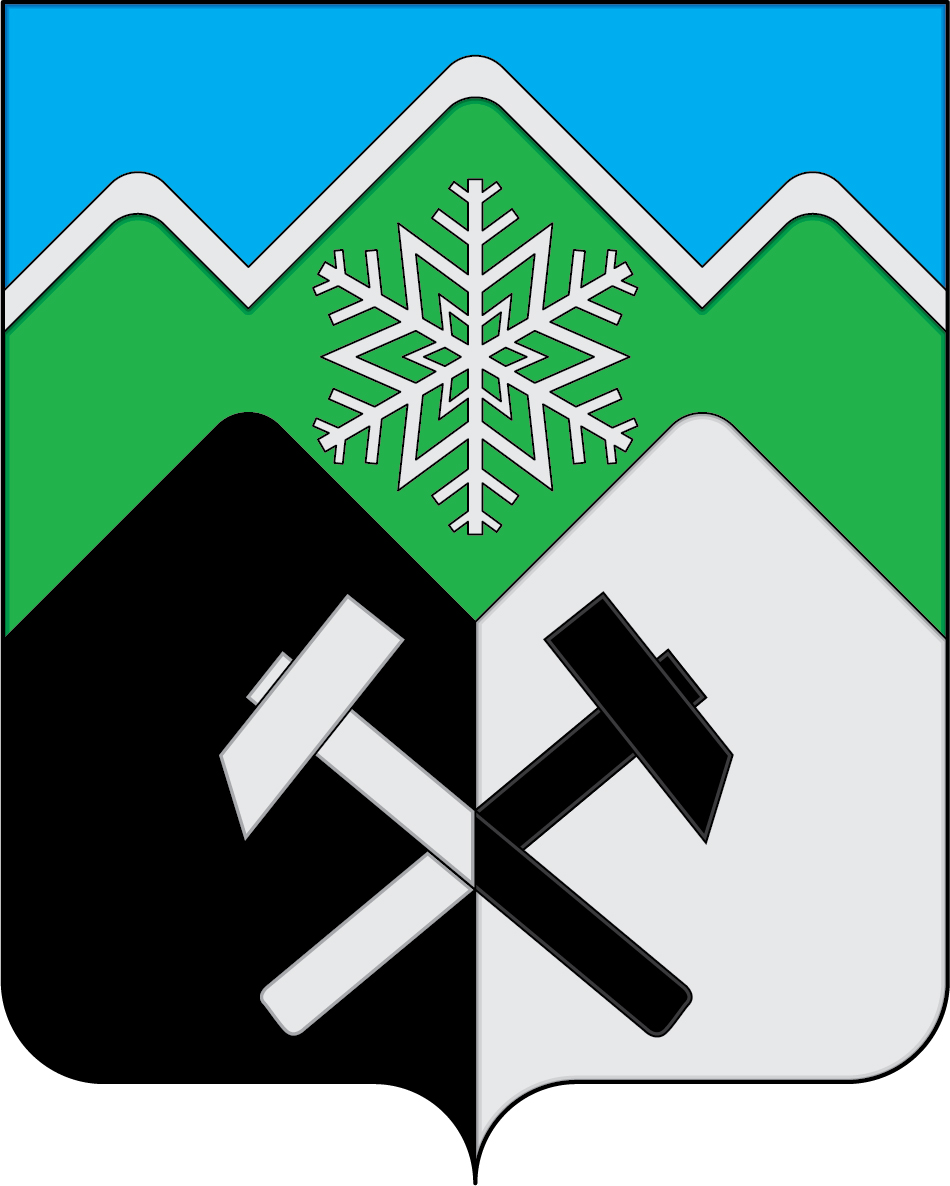 3,КЕМЕРОВСКАЯ ОБЛАСТЬ - КУЗБАССМУНИЦИПАЛЬНОЕ ОБРАЗОВАНИЕ «УСТЬ-КАБЫРЗИНСКОЕ СЕЛЬСКОЕ ПОСЕЛЕНИЕ »СОВЕТ НАРОДНЫХ ДЕПУТАТОВ УСТЬ-КАБЫРЗИНСКОЕ СЕЛЬСКОЕ ПОСЕЛЕНИЯРЕШЕНИЕот «17» ноября 2020 года № 1Принято Советом  народных депутатовУсть-Кабырзинского сельского поселенияот 17 ноября  2020 годаО полномочиях вновь избранных депутатов Совета народных депутатов Усть-Кабырзинского сельского поселенияВ соответствии с Федеральным законом от 06.10.2003 года № 131-ФЗ «Об общих принципах организации местного самоуправления в Российской Федерации», руководствуясь  Уставом Усть-Кабырзинского сельского поселения, заслушав информацию председателя избирательной комиссии Усть-Кабырзинского сельского поселения о результатах проведенных выборов и итогах голосования по избранию депутатов Совета народных депутатов Усть-Кабырзинского сельского поселения на основании протоколов и других материалов, представленных избирательной комиссией, Совет народных депутатов Усть-Кабырзинского сельского  поселения.РЕШИЛ:1. Признать документы, подтверждающие полномочия вновь избранных депутатов Совета народных депутатов Усть-Кабырзинского сельского поселения, соответствующими действующему законодательству о выборах в органы местного самоуправления.2. Признать полномочия 10  вновь избранных депутатов Совета народных депутатов Усть-Кабырзинского сельского  поселения, согласно приложению к решению.3. Депутатам Совета народных депутатов Усть-Кабырзинского сельского поселения приступить к исполнению полномочий по решению вопросов местного значения с 17 ноября 2020 года (Приложение № 1)4. Считать прекращенными полномочия депутатов предыдущего созыва с 16 ноября 2020 года.5. Решение подлежит опубликованию в газете «Красная Шория» и на официальном сайте администрации Таштагольского муниципального района.6. Решение вступает в силу со дня его принятия.Председатель Совета народных депутатов  Усть-Кабырзинского сельскогопоселения                                     Е.Н.ВласоваГлава Усть-Кабырзинскогосельского поселения                                                                         В.А.Топаков